příloha č. 2BPravidel pro žadatele A příjemceDopis ředitelE ŘÍDiCÍHO ORGÁNU optpo schválení změny projektu - VzorOperační program technická pomocVydání 1/1 Platnost od 17. 10. 2022 Účinnost od 17. 10. 2022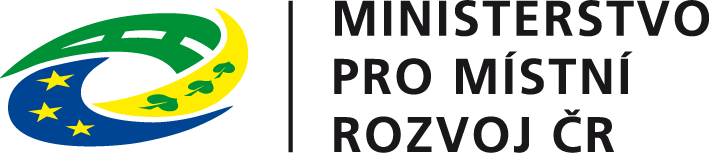 Dopis ředitele odboruČíslo jednací
Vyřizuje
Telefon
Datum
Dopis ředitele Řídicího orgánu OPTP o schválení změny projektu a stanovení podmínek pro realizaci projektu v Operačním programu Technická pomoc pro programové období 2021-2027 Řídicí orgán Operačního programu Technická pomoc pro období 2021–2027 (dále jen „OPTP“) řízený Ministerstvem pro místní rozvoj, který byl schválen na základě usnesení vlády č. 858 ze dne 4. října 2021 a zároveň přijat rozhodnutím Komise č. C(2022) 3211 ze dne 19. května 2015, oznamuje Organizační složce státu (mimo MMR), která je příjemcem OPTP, že byla/y schválena/y změna/y projektu (uvedené v ISKP21+), který je identifikován takto:Název projektu:Registrační číslo projektu:Priorita a specifický cíl:Účel projektu:Příjemce je povinen při realizaci projektu postupovat v souladu s platnými právními předpisy Evropských společenství, platnými právními předpisy České republiky, Programovým dokumentem OPTP, Výzvou a dalšími dokumenty stanovujícími pravidla pro realizaci projektů v OPTP a je povinen realizovat projekt v souladu s tímto oznámením, žádostí o podporu a Podmínkami realizace projektu, které jsou přílohou a současně nedílnou součástí tohoto dopisu. Předmětné Podmínky jsou Řídícím orgánem OPTP zaslány příjemci prostřednictvím MS2021+. ……….……………………………………ředitel Odboru řídicího orgánu               Operačního programu technická pomoc            (elektronicky podepsáno)Podmínky realizace projektu   (dále jen „Podmínky“) Přehled zdrojů financováníČástka v KčPodíl na celkových způsobilých výdajích  
v % Příspěvek Unie  Národní veřejné zdrojeZ toho: dotace ze státního rozpočtu Celkové způsobilé výdaje-Celkové nezpůsobilé výdaje-Celkové výdaje projektu-Přímé výdajeOstatní výdaje - paušální částkaHarmonogram projektuHarmonogram projektuHarmonogram projektuHarmonogram projektuDatum zahájení projektu:Datum ukončení projektu:Lhůta pro dosažení účelu projektu – datum zahájení projektu:Lhůta pro dosažení účelu projektu – datum ukončení projektu:Indikátor akce (projektu)Měrná jednotkaVýchozí hodnotaCílová hodnotaDatum cílové hodnotyČást I - Obecná ustanoveníText podmínekČást II - Finanční rámecText podmínekČást III - Podmínky, na které jsou výdaje na financování projektu vázány a finanční opravy v případě, že dojde k porušení podmínekText podmínekČást IV - Pozastavení nebo vrácení výdajů na financování projektu nebo jejich části, vyjmutí projektu ze spolufinancování z prostředků z rozpočtu EUText podmínekČást V - Závěrečná ustanoveníText podmínek